Załącznik nr 2a – dotyczy przetargu nieograniczonego na dostawę urządzeń medycznych:Rezonansu magnetycznegoMammografu cyfrowego znak ZP/2501/47/21ZESTAWIENIE PARAMETRÓW GRANICZNYCH (ODCINAJĄCYCH)Przedmiot przetargu: MAMMOGRAF CYFROWYProducent/Firma: ……………………………………………………………………………………………………..………………….…………………………………Urządzenie typ: ...................................................				Rok produkcji: ...............................Oświadczamy, że oferowane powyżej wyspecyfikowane urządzenie jest kompletne i będzie gotowe do użytku bez żadnych dodatkowych zakupów i inwestycji.                                                                                                                                         ……………….                                                                                                                                                         podpis oferentaParametr/WarunekParametr/WarunekWarunek granicznyWarunek granicznyWarunek granicznyWarunek granicznyWarunek granicznyTak/ NieWarunki ogólne i serwisoweWarunki ogólne i serwisoweWarunki ogólne i serwisoweWarunki ogólne i serwisoweWarunki ogólne i serwisoweWarunki ogólne i serwisoweWarunki ogólne i serwisoweWarunki ogólne i serwisoweWarunki ogólne i serwisowe1.Oferowany aparat powinien być urządzeniem fabrycznie nowym (aparat nie używany, nie rekondycjonowany, nie powystawowy, wszystkie elementy składowe i podzespoły fabrycznie nowe, najnowsza wersja oprogramowania) wyprodukowanym w roku dostaw aparatu do klienta.Oferowany aparat powinien być urządzeniem fabrycznie nowym (aparat nie używany, nie rekondycjonowany, nie powystawowy, wszystkie elementy składowe i podzespoły fabrycznie nowe, najnowsza wersja oprogramowania) wyprodukowanym w roku dostaw aparatu do klienta.TAKTAKTAKTAKTAK2.Dostarczona aparatura powinna być bezwzględnie wyposażona we wszystkie niezbędne do prawidłowej pracy akcesoria, instrukcję obsługi w języku polskim (również w wersji angielskiej) oraz dokumentację serwisową pozwalającą na zdiagnozowanie uszkodzenia oraz interpretację błędów wyświetlanych przez a arat.Dostarczona aparatura powinna być bezwzględnie wyposażona we wszystkie niezbędne do prawidłowej pracy akcesoria, instrukcję obsługi w języku polskim (również w wersji angielskiej) oraz dokumentację serwisową pozwalającą na zdiagnozowanie uszkodzenia oraz interpretację błędów wyświetlanych przez a arat.TAKTAKTAKTAKTAK3.Oferowane urządzenie będzie zainstalowane w wyznaczonych przez Zamawiającego pomieszczeniachOferowane urządzenie będzie zainstalowane w wyznaczonych przez Zamawiającego pomieszczeniachTAKTAKTAKTAKTAK4.Od wykonawcy wymaga się:adaptacji pomieszczeń pod mammograf wraz z wykonaniem projektu w zakresie określonym w PFUwykonania projektu ochrony radiologicznej (obliczeń osłon stałych dla pracowni RTG przeznaczonej do instalacji aparatu) — zatwierdzony przez WSSE.zainstalowania dostarczonego urządzenia i jego uruchomienia. Uzyskanie-zezwoleń na stosowanie aparatu i na Pracownię wydane przez WSSE.wykonania przez Wykonawcę testów akceptacyjnych oraz testów specjalistycznych dla zainstalowanego aparatu oraz testów monitorów diagnostycznych i przeglądowych.wykonania przez Wykonawcę testów bezpieczeństwazintegrowania dostarczonego urządzenia z posiadanym przez Zamawiającego systemem HIS/RIS/PACS- przeszkolenia personelu medycznego w zakresie jego obsługi i użytkowania, oraz obsługi technicznej w zakresie testowania prawidłowości działania aparatu diagnozowania usterek, przeprowadzania drobnych napraw i przeglądów. Szkolenie z wykonywania testów podstawowych i tworzenia raportów — ilość — 10 dni.Szkolenie — Analiza zdjęć odrzuconych z możliwością tworzenia raportów i ich druku 1 dzień.Od wykonawcy wymaga się:adaptacji pomieszczeń pod mammograf wraz z wykonaniem projektu w zakresie określonym w PFUwykonania projektu ochrony radiologicznej (obliczeń osłon stałych dla pracowni RTG przeznaczonej do instalacji aparatu) — zatwierdzony przez WSSE.zainstalowania dostarczonego urządzenia i jego uruchomienia. Uzyskanie-zezwoleń na stosowanie aparatu i na Pracownię wydane przez WSSE.wykonania przez Wykonawcę testów akceptacyjnych oraz testów specjalistycznych dla zainstalowanego aparatu oraz testów monitorów diagnostycznych i przeglądowych.wykonania przez Wykonawcę testów bezpieczeństwazintegrowania dostarczonego urządzenia z posiadanym przez Zamawiającego systemem HIS/RIS/PACS- przeszkolenia personelu medycznego w zakresie jego obsługi i użytkowania, oraz obsługi technicznej w zakresie testowania prawidłowości działania aparatu diagnozowania usterek, przeprowadzania drobnych napraw i przeglądów. Szkolenie z wykonywania testów podstawowych i tworzenia raportów — ilość — 10 dni.Szkolenie — Analiza zdjęć odrzuconych z możliwością tworzenia raportów i ich druku 1 dzień.TAKTAKTAKTAKTAK5.Wykonawca powinien zapewnić co najmniej 24 miesięczną gwarancję prawidłowego działania oferowanego urządzenia, obejmującą części zamienne, w tym lampę RTG wszystkie elementy peryferyjne, wymagane opłaty licencyjne oraz serwis (pełna gwarancja)Wykonawca powinien zapewnić co najmniej 24 miesięczną gwarancję prawidłowego działania oferowanego urządzenia, obejmującą części zamienne, w tym lampę RTG wszystkie elementy peryferyjne, wymagane opłaty licencyjne oraz serwis (pełna gwarancja)TAKTAKTAKTAKTAK6.Okres zagwarantowania dostępności i możliwości zakupu przez zamawiającego w serwisie oferenta części zamiennych, peryferyjnych oraz wyposażenia eksploatacyjnego powinien wynosić minimum 10 lat od daty przekazania urządzenia wraz z dodatkowym  wyposażeniem do eksploatacji, z wyjątkiem sprzętu komputerowego, dla którego ten okres powinien nosić minimum 5 lat.Okres zagwarantowania dostępności i możliwości zakupu przez zamawiającego w serwisie oferenta części zamiennych, peryferyjnych oraz wyposażenia eksploatacyjnego powinien wynosić minimum 10 lat od daty przekazania urządzenia wraz z dodatkowym  wyposażeniem do eksploatacji, z wyjątkiem sprzętu komputerowego, dla którego ten okres powinien nosić minimum 5 lat.TAKTAKTAKTAKTAK7.W przypadku stwierdzenia - w czasie okresu gwarancji lub w czasie 12 miesięcy po jej wygaśnięciu - braków w dokumentacji serwisowej lub oprogramowaniu serwisowym firma zobowiązuje się do jej uzupełnienia.W przypadku stwierdzenia - w czasie okresu gwarancji lub w czasie 12 miesięcy po jej wygaśnięciu - braków w dokumentacji serwisowej lub oprogramowaniu serwisowym firma zobowiązuje się do jej uzupełnienia.TAKTAKTAKTAKTAK8.W okresie trwania gwarancji w przypadku awarii aparatury dłuższej niż 2 dni wykonawca zobowiązany jest do przedłużenia okresu gwarancji o czas trwania awarii.W okresie trwania gwarancji w przypadku awarii aparatury dłuższej niż 2 dni wykonawca zobowiązany jest do przedłużenia okresu gwarancji o czas trwania awarii.TAKTAKTAKTAKTAK9.Po zakończeniu okresu gwarancji wykonawca zobowiązany jest, w czasie eksploatacji aparatu, udzielać 3 miesięcznej gwarancji na wszystkie części zamienne w tym lampę rtg oraz co najmniej 6-cio miesięcznej gwarancji na wykonane usług i serwisowe.Po zakończeniu okresu gwarancji wykonawca zobowiązany jest, w czasie eksploatacji aparatu, udzielać 3 miesięcznej gwarancji na wszystkie części zamienne w tym lampę rtg oraz co najmniej 6-cio miesięcznej gwarancji na wykonane usług i serwisowe.TAKTAKTAKTAKTAK10.Czas reakcji serwisu w okresie gwarancji od chwili zgłoszenia awarii czyli pojawienie się pracownika serwisu w miejscu awarii w dni robocze.Czas reakcji serwisu w okresie gwarancji od chwili zgłoszenia awarii czyli pojawienie się pracownika serwisu w miejscu awarii w dni robocze.Maks. 48 godzinMaks. 48 godzinMaks. 48 godzinMaks. 48 godzinMaks. 48 godzin11.Czas reakcji serwisu w okresie pogwarancyjnym od chwili zgłoszenia awarii czyli pojawienie się pracownika serwisu w miejscu awarii w dni roboczeCzas reakcji serwisu w okresie pogwarancyjnym od chwili zgłoszenia awarii czyli pojawienie się pracownika serwisu w miejscu awarii w dni roboczeMaks. 72 godzinyMaks. 72 godzinyMaks. 72 godzinyMaks. 72 godzinyMaks. 72 godziny12.Czas skutecznej naprawy w okresie gwarancyjnym i pogwarancyjnym, niewymagającej importu częściCzas skutecznej naprawy w okresie gwarancyjnym i pogwarancyjnym, niewymagającej importu częściMaks. 5 dni roboczychMaks. 5 dni roboczychMaks. 5 dni roboczychMaks. 5 dni roboczychMaks. 5 dni roboczych13.Czas skutecznej naprawy w okresie gwarancyjnym i pogwarancyjnym, wymagającej importu części  —Czas skutecznej naprawy w okresie gwarancyjnym i pogwarancyjnym, wymagającej importu części  —Maks, 10 dni roboczychMaks, 10 dni roboczychMaks, 10 dni roboczychMaks, 10 dni roboczychMaks, 10 dni roboczych14W okresie gwarancji Oferent zobowiązany jest do wykonywania przeglądów zgodnie z zaleceniami producenta, oraz wykonywania obowiązkowych testów specjalistycznych aparatu i monitorów diagnostycznych i przeglądowychW okresie gwarancji Oferent zobowiązany jest do wykonywania przeglądów zgodnie z zaleceniami producenta, oraz wykonywania obowiązkowych testów specjalistycznych aparatu i monitorów diagnostycznych i przeglądowychTAKTAKTAKTAKTAK15,Oferent musi posiadać na terenie Polski serwis z autoryzacją producenta do serwisowania zaoferowanego urządzeniaOferent musi posiadać na terenie Polski serwis z autoryzacją producenta do serwisowania zaoferowanego urządzeniaTAKTAKTAKTAKTAK16Oferowane urządzenie powinno spełniać obowiązujące wymogi związane z kompatybilnością elektromagnetycznąOferowane urządzenie powinno spełniać obowiązujące wymogi związane z kompatybilnością elektromagnetycznąTAKTAKTAKTAKTAKWarunki techniczne i funkcjonalneWarunki techniczne i funkcjonalneWarunki techniczne i funkcjonalneWarunki techniczne i funkcjonalneWarunki techniczne i funkcjonalneWarunki techniczne i funkcjonalneWarunki techniczne i funkcjonalneWarunki techniczne i funkcjonalneWarunki techniczne i funkcjonalneMammograf cyfrowyMammograf cyfrowyMammograf cyfrowyMammograf cyfrowyMammograf cyfrowyMammograf cyfrowyMammograf cyfrowyMammograf cyfrowyMammograf cyfrowy17Wymagany skład aparatu:mammograf cyfrowy z tomosynteząprzystawka do biopsji stereotaktycznejłóżko/fotel przystosowane do wykonywania biopsji stereotaktycznejWymagany skład aparatu:mammograf cyfrowy z tomosynteząprzystawka do biopsji stereotaktycznejłóżko/fotel przystosowane do wykonywania biopsji stereotaktycznej
TAK
TAK
TAK
TAK
TAK
TAK
TAK
TAK
TAK18.Oferowany mammograf musi spełniać warunki wymagane do wykonywania badań przesiewowych oraz badań diagnostycznych zgodne z wymaganiami polskich przepisówOferowany mammograf musi spełniać warunki wymagane do wykonywania badań przesiewowych oraz badań diagnostycznych zgodne z wymaganiami polskich przepisówTAKTAKTAKStatyw mammografu               Statyw mammografu               Statyw mammografu               19.Aparat musi być wyposażony w statyw wolnostojącyAparat musi być wyposażony w statyw wolnostojącyTAKTAKTAK20.Ramię zespołu lampa rtg — cyfrowy detektor obrazu musi zapewniać izocentryczny ruch obrotowyRamię zespołu lampa rtg — cyfrowy detektor obrazu musi zapewniać izocentryczny ruch obrotowyTAKTAKTAK21Musi być zagwarantowany zmotoryzowany obrót ramienia zespołu lampa rtg — cyfrowy detektor obrazu w całym oferowanym zakresie obrotuMusi być zagwarantowany zmotoryzowany obrót ramienia zespołu lampa rtg — cyfrowy detektor obrazu w całym oferowanym zakresie obrotuTAKTAKTAK22.Wymagany zakres obrotu ramienia aparatu dla badań konwencjonalnych 2D).Wymagany zakres obrotu ramienia aparatu dla badań konwencjonalnych 2D).min. 3500min. 3500min. 350023.Musi istnieć możliwość ustawienia głowicy i wykonania badania w pozycji -1800(detektor na górze, lampa na dole) dla badania 2DMusi istnieć możliwość ustawienia głowicy i wykonania badania w pozycji -1800(detektor na górze, lampa na dole) dla badania 2DTAKTAKTAK24.Wymagany zakres ruchu głowicy w pionie(mierzony od podłogi do górnej powierzchni detektora przy głowicy ustawionej pionowoWymagany zakres ruchu głowicy w pionie(mierzony od podłogi do górnej powierzchni detektora przy głowicy ustawionej pionowodolna granica max. 71, górna granica min. 140 cmdolna granica max. 71, górna granica min. 140 cmdolna granica max. 71, górna granica min. 140 cmdolna granica max. 71, górna granica min. 140 cmdolna granica max. 71, górna granica min. 140 cm25.Wymagana odległość ognisko lampy rtg — cyfrowy detektor obrazuWymagana odległość ognisko lampy rtg — cyfrowy detektor obrazuMin. 65cmMin. 65cmMin. 65cmMin. 65cmMin. 65cm26.Musi być zapewniony automatyczny obrót ramienia do zaprogramowanych projekcji kątowych po naciśnięciu jednego przycisku lub po naciśnięciu jednego przycisku oraz klawisza bezpieczeństwa.Musi być zapewniony automatyczny obrót ramienia do zaprogramowanych projekcji kątowych po naciśnięciu jednego przycisku lub po naciśnięciu jednego przycisku oraz klawisza bezpieczeństwa.TAKTAKTAKTAKTAK27.Aparat musi być wyposażony w zestaw do zdjęć powiększonych minimum stolik, dedykowana płytka) o współczynniku powiększenia co najmniej 1,5 xAparat musi być wyposażony w zestaw do zdjęć powiększonych minimum stolik, dedykowana płytka) o współczynniku powiększenia co najmniej 1,5 xTAKTAKTAKTAKTAK28.Aparat musi być wyposażony w funkcję kontroli siły kompresji do 200 NAparat musi być wyposażony w funkcję kontroli siły kompresji do 200 NTAKTAKTAKTAKTAK29Aparat musi umożliwiać sterowanie ruchem płytki dociskowej góra/dół ręcznie(przyciski lub pokrętła) oraz przy pomocy włączników nożnych (dwa zestawy włączników nożnych po obu stronach statywu). Musi istnieć możliwość wykonania dodatkowej korekty ucisku przy pomocy pokrętłaAparat musi umożliwiać sterowanie ruchem płytki dociskowej góra/dół ręcznie(przyciski lub pokrętła) oraz przy pomocy włączników nożnych (dwa zestawy włączników nożnych po obu stronach statywu). Musi istnieć możliwość wykonania dodatkowej korekty ucisku przy pomocy pokrętłaTAKTAKTAKTAKTAK30.Aparat musi być wyposażony w komplet płyt do kompresji dla wszystkich formatów ekspozycji (łącznie z powiększeniem):min. 18cm x 23 cmmin. 23cm x 29 cmdocisk/dociski do zdjęć powiększonych, celowanychAparat musi być wyposażony w komplet płyt do kompresji dla wszystkich formatów ekspozycji (łącznie z powiększeniem):min. 18cm x 23 cmmin. 23cm x 29 cmdocisk/dociski do zdjęć powiększonych, celowanychTAKTAKTAKTAKTAKTAKTAKTAKTAKTAKTAKTAKTAKTAKTAK31Płytka uciskowa do formatu obrazowania min. 18 cm x 23 cm z możliwością przesuwania części uciskającej wzdłuż dłuższej krawędzi detektoraPłytka uciskowa do formatu obrazowania min. 18 cm x 23 cm z możliwością przesuwania części uciskającej wzdłuż dłuższej krawędzi detektoraTAKTAKTAKTAKTAK32Aparat musi być wyposażony w funkcję automatycznego rozpoznawania rozmiaru zainstalowanej płytki dociskowej oraz w funkcję automatycznego dopasowywania pola kolimacji do tego rozmiaru (autodetekcja)Aparat musi być wyposażony w funkcję automatycznego rozpoznawania rozmiaru zainstalowanej płytki dociskowej oraz w funkcję automatycznego dopasowywania pola kolimacji do tego rozmiaru (autodetekcja)TAKTAKTAKTAKTAK33.Aparat musi być wyposażony w funkcję automatycznego zwolnienia ucisku po zakończeniu ekspozycji.Aparat musi być wyposażony w funkcję automatycznego zwolnienia ucisku po zakończeniu ekspozycji.TAKTAKTAKTAKTAK34.W przypadku awarii systemu lub zaniku napięcia zasilającego aparat musi umożliwiać automatyczne bądź manualne zwolnienie dociskuW przypadku awarii systemu lub zaniku napięcia zasilającego aparat musi umożliwiać automatyczne bądź manualne zwolnienie dociskuTAKTAKTAKTAKTAKGenerator rtg wraz z lampą rtg i kolimatoremGenerator rtg wraz z lampą rtg i kolimatoremGenerator rtg wraz z lampą rtg i kolimatoremGenerator rtg wraz z lampą rtg i kolimatoremGenerator rtg wraz z lampą rtg i kolimatoremGenerator rtg wraz z lampą rtg i kolimatoremGenerator rtg wraz z lampą rtg i kolimatoremGenerator rtg wraz z lampą rtg i kolimatoremGenerator rtg wraz z lampą rtg i kolimatoremGenerator W.N.Generator W.N.Generator W.N.Generator W.N.Generator W.N.Generator W.N.Generator W.N.Generator W.N.Generator W.N.35.Wymagany rodzaj generatora W.N.Generator wysokoczęstotliwościowyGenerator wysokoczęstotliwościowyGenerator wysokoczęstotliwościowyGenerator wysokoczęstotliwościowyGenerator wysokoczęstotliwościowyGenerator wysokoczęstotliwościowy36.Wymagana moc wyjściowa generatoramin. 5 kWmin. 5 kWmin. 5 kWmin. 5 kWmin. 5 kWmin. 5 kW37.Wymagany zakres wysokiego napięciamin 23 - 35 kVmin 23 - 35 kVmin 23 - 35 kVmin 23 - 35 kVmin 23 - 35 kVmin 23 - 35 kV38.Wymagana dokładność regulacji napięcia anodowegoskok max. co 1 kVskok max. co 1 kVskok max. co 1 kVskok max. co 1 kVskok max. co 1 kVskok max. co 1 kV39Maksymalna wymagana wartość obciążenia czasowo-prądowego lampy rtgMin. 500 mAsMin. 500 mAsMin. 500 mAsMin. 500 mAsMin. 500 mAsMin. 500 mAs40.Generator musi być wyposażony w układ kompensacji zmian napięcia zasilającego na poziomie co najmniej +/-10%TAKTAKTAKTAKTAKTAK41.Aparat musi być wyposażony w wyświetlacz parametrów ekspozycji, tj. kV, mAs, rodzaj filtraTAKTAKTAKTAKTAKTAK42.Aparat powinien posiadać system automatyki  zdjęciowej AECTAKTAKTAKTAKTAKTAKLampa rtgLampa rtgLampa rtgLampa rtgLampa rtgLampa rtgLampa rtgLampa rtgLampa rtg43.Aparat musi być wyposażony w lampę rtg dwuogniskową min. jednomateriałową z wysokoobrotową wirującą anodąTAKTAKTAKTAKTAKTAK44Wymagana wartość pojemności cieplnej anodymin. 162 kHUmin. 162 kHUmin. 162 kHUmin. 162 kHUmin. 162 kHUmin. 162 kHU45.Wymagana szybkość chłodzenia anodymin. 40 kHU/min.min. 40 kHU/min.min. 40 kHU/min.min. 40 kHU/min.min. 40 kHU/min.min. 40 kHU/min.46Wymagana pojemność cieplna zespołu lampy i kołpakamin 500 kHUmin 500 kHUmin 500 kHUmin 500 kHUmin 500 kHUmin 500 kHU47.Wymagana wielkość nominalna małego ogniskamax. 0,15 mmmax. 0,15 mmmax. 0,15 mmmax. 0,15 mmmax. 0,15 mmmax. 0,15 mm48.Wymagana wielkość nominalna dużego ogniskamax. 0,30 mmmax. 0,30 mmmax. 0,30 mmmax. 0,30 mmmax. 0,30 mmmax. 0,30 mm49Maksymalny prąd małego ogniskamin. 34 mAmin. 34 mAmin. 34 mAmin. 34 mAmin. 34 mAmin. 34 mA50,Maksymalny prąd dużego ogniskamin 100 mAmin 100 mAmin 100 mAmin 100 mAmin 100 mAmin 100 mAKolimatorKolimatorKolimatorKolimatorKolimatorKolimatorKolimatorKolimatorKolimator51. Kolimator promieniowania rtg powinien być wyposażony w diodowy lub halogenowy oświetlacz polaTAKTAKTAKTAKTAKTAK52. Kolimator promieniowania rtg powinien być wyposażony w układ filtrów (co najmniej 2) zapewniających dwuenergetyczną charakterystykę tego promieniowania dostosowaną do anatomii piersi,TAKTAKTAKTAKTAKTAK53.Aparat musi zapewniać automatyczny wybór filtrów z podaniem informacji o rodzaju zainstalowanego filtru.TAKTAKTAKTAKTAKTAK54.Wymagana wartość inherentnej filtracji promieniowania rtgmin. eq. 0,3 mm Bemin. eq. 0,3 mm Bemin. eq. 0,3 mm Bemin. eq. 0,3 mm Bemin. eq. 0,3 mm Bemin. eq. 0,3 mm BeCyfrowy detektor obrazu rtgCyfrowy detektor obrazu rtgCyfrowy detektor obrazu rtgCyfrowy detektor obrazu rtgCyfrowy detektor obrazu rtgCyfrowy detektor obrazu rtgCyfrowy detektor obrazu rtgCyfrowy detektor obrazu rtgCyfrowy detektor obrazu rtg55.Aparat musi być wyposażony w cyfrowy detektor obrazu rtg oparty na amorficznym półprzewodniku o wymiarach min. 23 cm x 29 cm, oraz formatach obrazowania min. 18 cm x 23 cm oraz min. 23 cm x 29 cm, w technologii TFTTAKTAKTAKTAKTAKTAK56.Wymagany rozmiar pikselamax. 100 µmmax. 100 µmmax. 100 µmmax. 100 µmmax. 100 µmmax. 100 µm57Wymagana cyfrowa głębokość przetwarzaniamin. 13 bitmin. 13 bitmin. 13 bitmin. 13 bitmin. 13 bitmin. 13 bit58.Wymagana wartość współczynnika DQE dla 0,5 lp/mmmin. 70%min. 70%min. 70%min. 70%min. 70%min. 70%59.Wymagany zakres dynamiki detektora min. 13 bitówmin. 13 bitówmin. 13 bitówmin. 13 bitówmin. 13 bitówmin. 13 bitów60.Musi istnieć możliwość oceny przez użytkownika ilości martwych pikseli w detektorze oraz uwidocznienie ich rozkładu (skupienie) lub automatyczne sprawdzanie liczby martwych pikseli w detektorze, a użytkownik otrzymuje informację w przypadku przekroczenia dopuszczalnej ich normy.TAKTAKTAKTAKTAKTAK61Kratka przeciwrozproszeniowa dla trybu2D - zapewniająca redukcję promieniowania rozproszonegoTAKTAKTAKTAKTAKTAK62.Aparat musi posiadać funkcję automatycznego wysuwania kratki z toru promieniowania podczas zdjęć z powiększeniemTAKTAKTAKTAKTAKTAK63.Czas pomiędzy ekspozycjami diagnostycznymimax. 26 smax. 26 smax. 26 smax. 26 smax. 26 smax. 26 sKonsola operatorskaKonsola operatorskaKonsola operatorskaKonsola operatorskaKonsola operatorskaKonsola operatorskaKonsola operatorskaKonsola operatorskaKonsola operatorska64.Aparat musi być wyposażony w wolnostojącą konsolę operatorską (stację technika), oddzieloną od statywu z ramieniem.TAKTAKTAKTAKTAKTAK65.Aparat powinien być wyposażony w cyfrowy wyświetlacz: siły kompresji oraz grubości sutka o kompresjiTAKTAKTAKTAKTAKTAK66.Konsola operatorska powinna być wyposażona w szybę ochronną o wymaganym współczynniku pochłaniania min 0,5 mmPb.TAKTAKTAKTAKTAKTAK67,Minimalne wymagania dla stacji technika:monitor ekranowy z medyczną matrycą TFT/IPS o przekątnej min. 19”, rozdzielczości min. 1920 x 1600 pikseli oraz jasności min. 300cd/m2 możliwość zapisu min. 9 tys. zdjęć ( obrazy bez kompresji dla pełnego for matu detektora) nagrywarka CD/DVDinterface LANTAKTAKTAKTAKTAKTAK68Konsola operatorska (stacja technika) musi umożliwiać wyświetlanie zdjęcia podglądowego każdorazowo po wykonaniu projekcji mammograficznej z możliwością akceptacji bądź odrzuceniaTAKTAKTAKTAKTAKTAK69.Konsola musi zapewniać dostęp do surowych danych (raw data) z możliwością ich eksportu na zewnętrzny nośnik (płyta CD/DVD, pendrive,  dysk USB .TAKTAKTAKTAKTAKTAK70.Konsola operatorska (stacja technika) musi umożliwiać nagranie badania na dysku optycznym zawierającym zdjęcia w standardzie DICOM.TAKTAKTAKTAKTAKTAK71Aparat musi obsługiwać interfejs komunikacyjny umożliwiający współpracę z PACS/RIS/HIS i stacjami lekarskimi pracującymi w formacie DICOM 3.0 obsługujący klasy serwisowe:- DICOM 3.0 Modality WorklistDICOM 3.0 Storage Commitment DICOM 3.0 Send/ReceiveDICOM 3.0 PrintDICOM 3.0 MPPSTAK
TAK 
TAKTAKTAKTAK
TAK 
TAKTAKTAKTAK
TAK 
TAKTAKTAKTAK
TAK 
TAKTAKTAKTAK
TAK 
TAKTAKTAKTAK
TAK 
TAKTAKTAK72.Konsola musi być wyposażona w zasilacz awaryjny UPS dedykowany do podtrzymania zasilania stacji technika, zabezpieczający system przed zniszczeniem plików przy zaniku napięcia zasilającegoTAKTAKTAKTAKTAKTAKOpogramowanieOpogramowanieOpogramowanieOpogramowanieOpogramowanieOpogramowanieOpogramowanieOpogramowanieOpogramowanieMusi być spełniona możliwość manualnego wprowadzenia danych demograficznych pacjenta i pobrania tych informacji z systemu HIS/RIS i połączenia ich z obrazem cyfrowym (integracja z serwerem Dicom Worklist)TAKTAKTAKTAKTAKTAK73.Oprogramowanie musi realizować co najmniej niżej wymienione funkcje:- powiększenie - pomiary długościTAK TAKTAK TAKTAK TAKTAK TAKTAK TAKTAK TAKdodawanie tekstu do obrazu-pomiar średniej wartości pikseli i odchylenia standardowego w ROInanoszenie znaczników mammograficznych w postaci graficznej i/lub literowej bezpośrednio z klawiatury obsługowejTAK TAKTAK74Aparat musi być wyposażony w moduł oprogramowania służącego do obrazowania piersi z implantami.TAKDodatkowe opcje diagnostyczneDodatkowe opcje diagnostyczneDodatkowe opcje diagnostyczneDodatkowe opcje diagnostyczneDodatkowe opcje diagnostyczneDodatkowe opcje diagnostyczneDodatkowe opcje diagnostyczneDodatkowe opcje diagnostyczneDodatkowe opcje diagnostyczneTomosyntezaTomosyntezaTomosyntezaTomosyntezaTomosyntezaTomosyntezaTomosyntezaTomosyntezaTomosynteza75.Funkcja tomosyntezy musi być realizowana poprzez obrót lampy wokół badanej piersi po łuku. Moduł oprogramowania funkcji tomosyntezy musi umożliwiać rekonstrukcję wolumetrycznąTAK76.Tomosynteza wykonywana bez dodatkowej przystawki zakładanej na stolik wykorzystywany przy zdjęciach 2D.TAK77.Wymagany czas wykonania skanu tomosyntezyMax. 25sMax. 25s78.Wymagany zakres wykonania skanu tomosyntezyMin. +/- 7,5 stMin. +/- 7,5 st79.Wymagana odległość między zrekonstruowanymi płaszczyznami w badaniu tomosyntezy (definiowana również jako grubość zrekonstruowanej płaszczyzny)max. 1 mmmax. 1 mm80.Musi być zapewniona możliwość rekonstrukcji obrazów 2D w różnych płaszczyznach (również skośnych) z danych uzyskiwanych w trakcie wykonywania procedury tomosyntezyTAKTAK81Wymagany czas rekonstrukcji tomosyntezymax. 35 smax. 35 s82.Musi istnieć możliwość uzyskania tradycyjnego obrazu mammograficznego i zestawu zdjęć do tomosyntezy w trakcie jednego cyklu — bez uwalniania ucisku piersi (w celu porównania obu obrazów w tym samym położeniu piersiTAKTAK83.Musi istnieć możliwość wykonywania badań z tomosyntezą w klasycznych położeniach CC i skośnych w celu umożliwienia porównywania z poprzednimi badaniami pacjentki.TAKTAK84.Musi być spełniony warunek aby średnia dawka gruczołowa w trybie AEC dla akwizycji 3D i 2D nie przekraczała dawki określonej przez normę EUREF. Jeżeli mammograf posiada dwa lub więcej tryby (zakresy kątowe) tomosyntezy, wymóg musi być spełniony przynajmniej dla jednego z nich, dedykowanego do badań przesiewowych.TAKTAK85Maksymalna grubość piersi podlegająca rekonstrukcji tomograficznejmin. 8cmmin. 8cmDla oferowanej opcji oferent zobowiązany jest dołączyć do oferty Certyfikat CE lub Deklarację Zgodności — na dzień składania ofertTAKTAKMammografia spektralnaMammografia spektralnaMammografia spektralnaMammografia spektralnaMammografia spektralnaMammografia spektralnaMammografia spektralnaMammografia spektralnaMammografia spektralna86Oferowany aparat musi zapewnić możliwość rozbudowy o funkcjonalność umożliwiającą wykonywanie dwuenergetycznej mammografii spektralnej z kontrastem jodowym (w oparciu o nisko i wysokoenergetyczną ekspozycję). Opcja dopuszczona do obrotu i użytkowania.TAKTAKTAKTAKTAKTAKPrzystawka do biopsji stereotaktycznejPrzystawka do biopsji stereotaktycznejPrzystawka do biopsji stereotaktycznejPrzystawka do biopsji stereotaktycznejPrzystawka do biopsji stereotaktycznejPrzystawka do biopsji stereotaktycznejPrzystawka do biopsji stereotaktycznejPrzystawka do biopsji stereotaktycznejPrzystawka do biopsji stereotaktycznej87.Oferowana przystawka musi być w pełni kompatybilna z oferowanym aparatem i umożliwiać wykonanie biopsji stereotaktycznej.TAKTAKTAKTAK88.Oferowana przystawka stereotaktyczna musi umożliwiać wykonanie biopsji stereotaktycznej z wykorzystaniem detektora cyfrowego zaoferowanego mammografu.TAKTAKTAKTAK89.Pozycjoner igły musi umożliwiać wykonanie biopsji co najmniej w pozycji CC TAKTAKTAKTAK90.Oferowana przystawka stereotaktyczna musi umożliwiać automatyczną i ręczną kontrolę pozycjonowania igłyTAKTAKTAKTAK91Wymagana waga przystawki stereotaktycznejMax. 15 kgMax. 15 kgMax. 15 kgMax. 15 kgStół / fotel do wykonywania biopsjiStół / fotel do wykonywania biopsjiStół / fotel do wykonywania biopsjiStół / fotel do wykonywania biopsjiStół / fotel do wykonywania biopsjiStół / fotel do wykonywania biopsjiStół / fotel do wykonywania biopsjiStół / fotel do wykonywania biopsjiStół / fotel do wykonywania biopsji92.Oferowane łóżko (fotel) musi być dedykowane do wykonywania biopsji stereotaktycznej w pozycji siedzącej i leżącej bocznej.TAKTAKTAKTAK93.Wymagany zakres pochylenia do pozycji trendelenburgamin. 00-100min. 00-100min. 00-100min. 00-10094.Stół/fotel musi być wyposażony w funkcję zmotoryzowanego ruchu góra-dółTAKTAKTAKTAK95.Wymagana wartość udźwigu fotelaMin. 135 kgMin. 135 kgMin. 135 kgMin. 135 kg96.Wymagana długość blatuMin. 165 cmMin. 165 cmMin. 165 cmMin. 165 cm97Wymagana szerokość blatuMin. 60 cmMin. 60 cmMin. 60 cmMin. 60 cmZasilanie 230 VACTAKTAKTAKTAKLekarska stacja diagnostycznaLekarska stacja diagnostycznaLekarska stacja diagnostycznaLekarska stacja diagnostycznaLekarska stacja diagnostycznaLekarska stacja diagnostycznaLekarska stacja diagnostycznaLekarska stacja diagnostycznaLekarska stacja diagnostyczna98.Wymagana konfiguracja sprzętowa oferowanej stacji diagnostycznej:konfiguracja sprzętowa stacji powinna zapewnić sprawne działanie spełniając wymogi oprogramowania aplikacyjnego przy konfiguracji nie gorszej niż:procesor dwurdzeniowy, RAM 32GB, co najmniej RAID1, I TB, nagrywarka CD/DVD, karta sieciowa Ethernet 1Gb- karta graficzna przystosowana do obsługi trzech monitorówdwa radiologiczne monitory medyczne, monochromatyczne do diagnostyki obrazowejjeden monitor z kolorową matrycą służący do opisywania badań diagnostycznychTAKTAK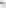 TAKTAKTAKTAKTAKTAKTAKTAKTAKTAKTAKTAKTAKTAKTAKTAKTAKTAKTAKTAKTAKTAK99Wymagane parametry medycznych monitorów ekranowych: - rodzaj matrycy obrazowejprzekątna ekranurozdzielczość nominalna matrycy obrazowejwielkość plamkijasnośćkontrastskala szarościkąt widzenia (prawo-lewo, góra-dół)dopuszczalna różnica w maksymalnej luminancji pomiędzy monitoramizero martwych pikseliwymagany układ stabilizacji jasności monitora po jego włączeniu lub wyjściu ze stanu czuwaniawymagana sprzętowa kalibracja do standardu DICOMwymagana matowa powłoka antyrefleksyjna, typ AF przystosowana specjalnie do pracy w jaśniejszych pomieszczeniach.TFT/IPSMin. 21,3”Min. 5 Mpix (min. 2560 x 2048 pix)
Max. 0,165 mmMin. 1000 cd/m2Min. 1200:1Min. 10 bit
Min.1700/1700
Max. 5%TAK 
TAKTAKTAKTFT/IPSMin. 21,3”Min. 5 Mpix (min. 2560 x 2048 pix)
Max. 0,165 mmMin. 1000 cd/m2Min. 1200:1Min. 10 bit
Min.1700/1700
Max. 5%TAK 
TAKTAKTAKTFT/IPSMin. 21,3”Min. 5 Mpix (min. 2560 x 2048 pix)
Max. 0,165 mmMin. 1000 cd/m2Min. 1200:1Min. 10 bit
Min.1700/1700
Max. 5%TAK 
TAKTAKTAKTFT/IPSMin. 21,3”Min. 5 Mpix (min. 2560 x 2048 pix)
Max. 0,165 mmMin. 1000 cd/m2Min. 1200:1Min. 10 bit
Min.1700/1700
Max. 5%TAK 
TAKTAKTAKTFT/IPSMin. 21,3”Min. 5 Mpix (min. 2560 x 2048 pix)
Max. 0,165 mmMin. 1000 cd/m2Min. 1200:1Min. 10 bit
Min.1700/1700
Max. 5%TAK 
TAKTAKTAKTFT/IPSMin. 21,3”Min. 5 Mpix (min. 2560 x 2048 pix)
Max. 0,165 mmMin. 1000 cd/m2Min. 1200:1Min. 10 bit
Min.1700/1700
Max. 5%TAK 
TAKTAKTAK100. Medyczne monitory ekranowe muszą posiadać stosowny certyfikat medyczny klasy I oraz certyfikat parowania, karta graficzna min. 10-cio bitowa wraz z odpowiednimi sterownikami musi być dedykowana przez producenta monitorów oraz oprogramowanie diagnostyczne musi osiadać certyfikat medyczny klasy IIATAKTAKTAKTAKTAKTAK101Oferowane oprogramowanie musi być zgodne z aktualnymi aktami prawnymi regulującymi organizację i działalność sektora usług medycznych i opieki zdrowotnej w kraju.TAKTAKTAKTAKTAKTAK102Minimalne wymagania dotyczące funkcji oprogramowania aplikacyjnego:automatyczne umieszczanie na ekranie obrazu CC bok do boku oraz obrazu MLO piersi prawej po stronie lewej, a obrazu MLO piersi lewej po stronie prawej, wyświetlanie obrazu z uwzględnieniem symetrii ułożeniaprezentacja obrazów w pełnej rozdzielczościfunkcja przesunięcia, powiększenia obrazu min x4funkcja inwersji w obszarze roboczymomaczanie obszarów zainteresowania(pomiar linowy)dla diagnostyki przesiewowej zastosowane oprogramowanie musi być zgodne z zaleceniami EUREF- jednoczesną prezentację kompletu czterech obrazów mammograficznych jednej pacjentkiporównywanie badania mammograficznego obecnego z wcześniejszym, także wykonanego na sprzęcie od różnych producentówmożliwość oglądanie obrazów w pełnej rozdzielczościmoduł oprogramowania umożliwiającego wykonywanie analizę i ocenę badań tomosyntezy.funkcja przeglądania płaszczyzn tomosyntezy w pętli filmowej „cine”


TAK
TAK

TAKTAK
TAKTAK

TAK

TAK
TAK

TAK

TAK


TAK
TAK

TAKTAK
TAKTAK

TAK

TAK
TAK

TAK

TAK


TAK
TAK

TAKTAK
TAKTAK

TAK

TAK
TAK

TAK

TAK


TAK
TAK

TAKTAK
TAKTAK

TAK

TAK
TAK

TAK

TAK


TAK
TAK

TAKTAK
TAKTAK

TAK

TAK
TAK

TAK

TAK


TAK
TAK

TAKTAK
TAKTAK

TAK

TAK
TAK

TAK

TAK103. Musi być zapewniona możliwość przeglądania obrazów 3D na stacji diagnostycznej w formie płaszczyzn (do dokładnej oceny) oraz w formie umożliwiającej szybkie przeglądanie — warstw składających się z serii zrekonstruowanych płaszczyznTAKTAKTAKTAKTAKTAK104 Oprogramowanie musi umożliwiać min. zmianę jasności, kontrastu, porównywanie serii, pomiary geometryczne, powiększenia, przesunięcia obrazu, skali, narzędzie lupyTAKTAKTAKTAKTAKTAK105 Oprogramowanie musi umożliwiać zmianę skali: dopasowanie obrazu do ekranu, wyświetlania 1:1, w realnej skaliTAKTAKTAKTAKTAKTAK106. Musi istnieć możliwość automatycznego wczytywania badań archiwalnych z systemu PACS, przed opisywaniem badań bieżących (prefetching)TAKTAKTAKTAKTAKTAK107. Musi istnieć możliwość definiowania protokołów wyświetlania dla poszczególnych użytkowników.TAKTAKTAKTAKTAKTAK108 Obsługa interfejsu użytkownika oferowanego oprogramowania aplikacyjnego musi odbywać się w języku polskim lub za pomocą systemu czytelnych, intuicyjnych ikonTAKTAKTAKTAKTAKTAK109Stacja diagnostyczna musi być wyposażona w interfejs sieciowy zgodnie z DICOM 3.0 z co najmniej następującymi klasami serwisowymi: - DICOM 3.0 Modality Worklist- DICOM Storage
- DICOM Send / Receive
- DICOM Query/Retrieve
- DICOM Print


TAKTAKTAKTAK
TAK


TAKTAKTAKTAK
TAK


TAKTAKTAKTAK
TAK


TAKTAKTAKTAK
TAK


TAKTAKTAKTAK
TAK


TAKTAKTAKTAK
TAKWyposażenie inneWyposażenie inneWyposażenie inneWyposażenie inneWyposażenie inneWyposażenie inneWyposażenie inneWyposażenie inneWyposażenie inne110 Zestaw fantomów z oprogramowaniem do kontroli jakości do mammografii cyfrowej zgodnie z rozporządzeniem MZ z 12.11.2005TAKTAKTAKTAKTAKTAK111 Zestaw ochrony bezpośredniej dla pacjentki  - fartuch mammograficzny 0,35 mm Pb zapinany na rzep - 2 szt.- ochrona tarczycy o równoważniku 0,35 mm Pb, zapięcie na rzep - 2 szt. - ochrona miednicy (półfartuch miednicowy) o równoważniku 0,35 mm Pb, zapięcie na rzep - 2 szt.TAKTAKTAKTAKTAKTAK112 Komputer z drukarką — z oprogramowaniem do wykonywania testów podstawowych z możliwością tworzenia raportów i ich druków.TAKTAKTAKTAKTAKTAK113Drukarka / kamera wydruku suchego do wydruków mammograficznych, min. 508 dpi min. dwa rozmiary wydruku:-	25x30 cm-	20x25 cmTAKTAKTAKTAKTAKTAK114Wykonawca musi dostarczyć 2 zestawy komputerowe do współpracy z systemami medycznymi Zamawiającego:Obudowa	Standard: ATX lub mATXProcesor: Procesor min. 6 rdzeni, osiągający w teście PassMark CPU Mark wynik min. 12000 punktów (wynik zaproponowanego procesora musi znajdować się na stronie: http://www.cpubenchmark.net/desktop.html)RAM: Min 16GB DDR4 (2x8GB Dual Channel), z możliwością rozbudowy do min 32GB, przynajmniej jeden slot wolny do przyszłej rozbudowyNapęd optyczny: DVD+/-RW SATAInterfejsy sieciowe: Karta sieciowa przewodowa LAN 10/100/1000 Mb/sDysk twardy: Min 240GB, SSDKarta graficzna: zintegrowana, obsługiwane rozdzielczości VGA w zakresie min.: 640 x 480 – 1920 x 1200Porty: Złącza wyjścia/wejścia dźwięku, USB 2.0 min 4 sztuki, USB 3.0 min 4 sztuki, VGA, HDMI Karta dźwiękowa: HD AudioZasilacz: Min 180WCertyfikaty: Deklaracja CE, Certyfikat 80PlusTrzy lat gwarancji. Czas reakcji serwisu  do 8 godzin od zgłoszenia. Możliwość zgłaszania awarii 24/7. Naprawa w miejscu instalacji sprzętu. Wszystkie nośniki danych nie mogą opuścić siedziby Zamawiającego.Zamawiający wymaga dokumentacji w języku polskim. Możliwość telefonicznego sprawdzenia konfiguracji sprzętowej serwera oraz warunków gwarancji po podaniu numeru seryjnego bezpośrednio u producenta lub jego przedstawiciela.Microsoft Windows 10 Pro PL (wersja 64-bitowa) lub równoważny z  obsługą Active Directory. Nośnik z licencją na system operacyjny Klawiatura USB z czytnikiem Smart Card, Mysz optyczna USB z rolką (scroll), pełne okablowanie do podłączenia komputera do instalacji elektrycznej i sieci komputerowej.Monitor	 (minimalne wymagania):- przekątna ekranu- min. 24”- matryca matowa- proporcje obrazu – 16:9- jasność – min.500 cd/m2- kontrast – min. 3000:1- kąty widzenia: poziomo min.170o, pionowo min.170o- czas reakcji – max. 6 ms- częstotliwość odświeżania – min.60 Hz- rozdzielczość natywna: 1920x1080 60Hz- złącze VGA, HDMI- komplet kabli do połączenia monitora z komputerem przez HDMI, kabel zasilającyProgram antywirusowy wykorzystywany u zamawiającego, licencja na 3 lata.TAKTAKTAKTAKTAKTAK